УПРАВЛЕНИЕ ОБРАЗОВАНИЯАДМИНИСТРАЦИИ ЗЕРНОГРАДСКОГО РАЙОНАРОСТОВСКОЙ ОБЛАСТИ	ПРИКАЗ	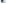 12.12.2022	№ 597	г. Зерноград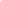 Об организации работы по введению обновленного                                               ФГОС СОО в МБОУ Зерноградского районаВ соответствии приказами Минпросвещения России от 12.08.2022 № 732 «О внесении изменений в федеральный государственный образовательный стандарт среднего общего образования», Министерства образования и науки Российской Федерации от 17.05.2012 № 413 «Об утверждении федерального государственного образовательного стандарта среднего общего образования» (далее — обновленный ФГОС СОО), министерства общего и профессионального образования Ростовской области от 06.12.2022 № 1223 «Об организации работы по введению обновленного ФГОС СОО» и с целью планового введения обновленного ФГОС СОО с 01 сентября 2023 года во всех общеобразовательных организациях Зерноградского района                                   ПРИКАЗЫВАЮ:                1. Утвердить муниципальную координационную группу по введению обновленных федеральных государственных образовательных стандартов среднего общего образования (далее - ФГОС СОО) в муниципальных общеобразовательных организациях Зерноградского района. (Приложение 1).               2.  Определить отдел общего и дополнительного образования управления образования Администрации Зерноградского района единым муниципальным ресурсным центром по сопровождению введения обновленного ФГОС СОО в общеобразовательных организациях Зерноградского района.               3. Отделу общего и дополнительного образования управления образования Администрации Зерноградского района:3.1. 	Организовать методическую помощь общеобразовательным организациям и педагогам по вопросам введения обновленного ФГОС СОО на постоянной основе.3.2. 	Обеспечить актуализацию планов работы районных методических объединения (РМО) в части организации работы по введению обновленного ФГОС СОО.3.3. Организовать проведение методических совещаний с руководителями школьных методических служб по вопросам введения обновленного ФГОС СОО.3.4. 	Организовать прохождение тематических курсов повышения квалификации педагогами по программам, размещенным в федеральном реестре.3.5. 	Провести мониторинг готовности общеобразовательных организаций Зерноградского района к введению обновленного ФГОС СОО.3.6. Обеспечить информационное сопровождение введения обновленногоФГОС СОО.               4.	 Рекомендовать руководителям МБОУ Зерноградского района:4.1. Организовать информационно-просветительскую работу с родителями, представителями средств массовой информации, общественностью по вопросам введения обновленного ФГОС СОО на постоянной основе.4.2. Обеспечить актуализацию планов работы школьных методических служб в части введения обновленного ФГОС СОО.4.3. 	Организовать прохождение тематических курсов повышения квалификации педагогами по программам, размещенным в федеральном реестре.             5. Отделу общего и дополнительного образования управления образования Администрации Зерноградского района:5.1. довести настоящий приказ до сведения руководителей муниципальных общеобразовательных организаций Зерноградского района.            6.  Контроль исполнения настоящего приказа оставляю за собой.И.о. начальника управления образования                                         Е.А. Крикуненко  Приложение 1 к приказу от 12.12.2022 № 597Состав муниципальной координационной группыпо введению обновленного ФГОС СОО в муниципальных общеобразовательных учреждениях Зерноградского районаКалашникова Л.М., начальник управления образования Администрации Зерноградского района, руководитель координационной группы. Крикуненко Е.А., начальник отдела общего и дополнительного образования управления образования Администрации Зерноградского района, заместитель руководителя координационной группы.Бачурина Г.А., главный специалист управления образования Администрации Зерноградского района, ответственный за подготовку к введению обновленных ФГОС СОО в общеобразовательных организациях района. Члены координационной группы: Казачкова А.Б., главный бухгалтер управления образования Администрации Зерноградского района,Липец И.Н., главный специалист управления образования Администрации Зерноградского района,Пономарева И.А., методист методического кабинета управления образования Администрации Зерноградского района,Голик И.В., методист методического кабинета управления образования Администрации Зерноградского района.Руководители районных методических объединений (РМО).Руководители общеобразовательных организаций.